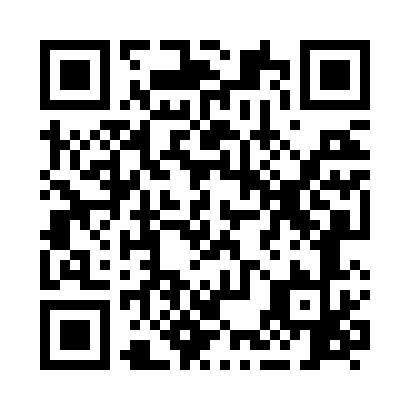 Ramadan times for Abberton, Essex, UKMon 11 Mar 2024 - Wed 10 Apr 2024High Latitude Method: Angle Based RulePrayer Calculation Method: Islamic Society of North AmericaAsar Calculation Method: HanafiPrayer times provided by https://www.salahtimes.comDateDayFajrSuhurSunriseDhuhrAsrIftarMaghribIsha11Mon4:464:466:1912:063:595:555:557:2712Tue4:444:446:1612:064:005:565:567:2913Wed4:424:426:1412:064:025:585:587:3114Thu4:394:396:1212:054:036:006:007:3315Fri4:374:376:1012:054:056:026:027:3516Sat4:344:346:0712:054:066:036:037:3617Sun4:324:326:0512:054:076:056:057:3818Mon4:304:306:0312:044:096:076:077:4019Tue4:274:276:0012:044:106:096:097:4220Wed4:254:255:5812:044:116:106:107:4421Thu4:224:225:5612:034:136:126:127:4622Fri4:194:195:5312:034:146:146:147:4823Sat4:174:175:5112:034:156:156:157:5024Sun4:144:145:4912:024:176:176:177:5225Mon4:124:125:4712:024:186:196:197:5426Tue4:094:095:4412:024:196:206:207:5627Wed4:074:075:4212:024:216:226:227:5828Thu4:044:045:4012:014:226:246:248:0029Fri4:014:015:3712:014:236:266:268:0230Sat3:593:595:3512:014:256:276:278:0431Sun4:564:566:331:005:267:297:299:061Mon4:534:536:301:005:277:317:319:082Tue4:514:516:281:005:287:327:329:103Wed4:484:486:2612:595:307:347:349:124Thu4:454:456:2412:595:317:367:369:145Fri4:434:436:2112:595:327:377:379:176Sat4:404:406:1912:595:337:397:399:197Sun4:374:376:1712:585:347:417:419:218Mon4:344:346:1512:585:367:437:439:239Tue4:324:326:1212:585:377:447:449:2510Wed4:294:296:1012:585:387:467:469:28